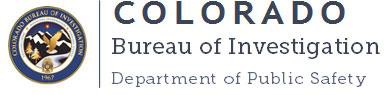 Violent CrimeCrimes by CategoryMotor Vehicle TheftNOTE: Data is current as of 3/8/2021. It is subject to change as data collection continues. 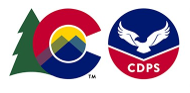 C700 Kipling Street Suite 1000, Lakewood, CO publicsafety.colorado.gov/Jared S. Polis, Governor / Stan Hilkey, Executive DirectorJurisdiction by Geography - ColoradoMeasures - Number of CrimesMeasures - Number of CrimesMeasures - Number of CrimesIncident Date201920202019 - 2020Growth %Offense Type201920202019 - 2020Growth %Total Violent Crime24,82926,4476.52Murder and Non-negligent Manslaughter22729228.63Aggravated Assault14,10216,56217.44Robbery3,7163,9576.49Sex Offenses - Non-Consensual6,7845,636-16.92Jurisdiction by Geography - ColoradoMeasures - Number of CrimesMeasures - Number of CrimesMeasures - Number of CrimesIncident Date201920202019 - 2020Growth %Offense Type201920202019 - 2020Growth %Total for All Offense Types340,235353,5283.91Crimes Against Persons64,10664,1210.02Crimes Against Property233,811258,13210.40Crimes Against Society42,31831,275-26.10Jurisdiction by Geography - ColoradoMeasures - Number of CrimesMeasures - Number of CrimesMeasures - Number of CrimesIncident Date201920202019 - 2020Growth %Offense Type201920202019 - 2020Growth %Motor Vehicle Theft22,32130,94238.62